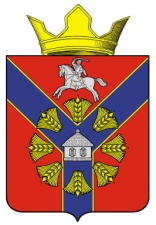 АДМИНИСТРАЦИЯБУКАНОВСКОГО СЕЛЬСКОГО ПОСЕЛЕНИЯКУМЫЛЖЕНСКОГО МУНИЦИПАЛЬНОГО РАЙОНА
ВОЛГОГРАДСКОЙ ОБЛАСТИРАСПОРЯЖЕНИЕ     23 сентября 2019 г.                                                                                             № 39-к                                                                                                           «Об исполнении полномочий главы администрации Букановского сельского поселенияКумылженского муниципального района Волгоградской области»	В связи с прошедшими 08 сентября 2019 года выборами в органы местного самоуправления, на основании Постановления Территориальной избирательной комиссии Кумылженского района  № 73/293 от 09 сентября 2019 года «Об определении результатов выборов главы Букановского сельского поселения 08 сентября 2019 года»:          Приступаю к исполнению полномочий Главы Букановского сельского поселения Кумылженского муниципального района Волгоградской области  23 сентября 2019 года.Основание: ст. 21 Устава Букановского сельского поселения Кумылженского муниципального района Волгоградской области, Постановление ТИК Кумылженского района  № 73/293 от 09 сентября 2019 года «Об определении результатов выборов главы Букановского сельского поселения 08 сентября 2019 года». Глава Букановского сельского поселения                                                                                          Е.А.Кошелева